Publicado en Madrid el 23/11/2020 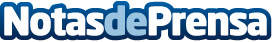 Psicoinfancia.com, una web dedicada a la Psicología InfantilNo cabe la menor duda de que la infancia es una de las etapas más importantes en la vida de las personas, que a lo largo de sus días pueden verse rodeadas de una serie de dificultades que, de no resolverse de la manera adecuada, podrían acabar siendo un problemaDatos de contacto:Alvaro Lopez Para629456410Nota de prensa publicada en: https://www.notasdeprensa.es/psicoinfancia-com-una-web-dedicada-a-la Categorias: Medicina Cataluña Infantil E-Commerce Ocio para niños http://www.notasdeprensa.es